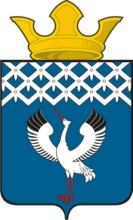 Российская ФедерацияСвердловская область Глава муниципального образования Байкаловского сельского поселения            от 26.01.2017 г. № 10 /од-рРАСПОРЯЖЕНИЕс. БайкаловоО награждении благодарственным письмом                                                              МО Байкаловского сельского поселения                                                            1. Наградить Благодарственным письмом МО Байкаловского сельского поселения Народный хоровой коллектив «Непоседушки»  за большой вклад  в пропаганду и развитие самодеятельного художественного творчества муниципального образования и в связи с 20-летием.2. Ведущему специалисту Бояровой Л.В. подготовить Благодарственное письмо для вручения на праздничном мероприятии 27 января 2017г.       3. Контроль над исполнением настоящего распоряжения оставляю за собой.Глава муниципального образованияБайкаловского сельского поселения                                                           Д.В.Лыжин Народному хоровому коллективу                                                                                             «Непоседушки»Уважаемая Елена Леонидовна Фенинец!Администрация МО Байкаловского сельского поселения благодарит Вас за большой вклад в пропаганду и развитие самодеятельного художественного творчества, формирование культурной среды и  сохранение песенных народных традиций муниципального образования. Земля не может жить без солнца, а человек - без счастья. Счастлив человек, когда занимается любимым делом, счастлив, когда в душе горит огонь творчества. Ваши многочисленные выступления -  это признание вашего мастерства. Благодаря  природному артистизму и обаянию  ваша популярность постоянно растёт. Ваш коллектив любят, у него есть свои ценители. Спасибо   вам за  талант и мастерство!Желаем «Непоседушкам», яркому творческому коллективу, мастерство которого растет с каждым годом, удачи, новых творческих идей, благодарных зрителей и новых конкурсных маршрутов! Глава муниципального образованияБайкаловского  сельского поселения                                             Д.В.ЛыжинРаспоряжение от 26.01.2017г.№ 10/од-р